Projektas     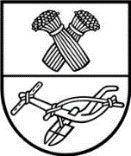 PANEVĖŽIO RAJONO SAVIVALDYBĖS TARYBASPRENDIMASDĖL PANEVĖŽIO RAJONO SAVIVALDYBĖS TARYBOS 2014 M. KOVO 
27 D. SPRENDIMO NR. T-53 „DĖL BUTŲ IR KITŲ PATALPŲ SAVININKŲ BENDRIJŲ VALDYMO ORGANŲ, JUNGTINĖS VEIKLOS SUTARTIMI ĮGALIOTŲ ASMENŲ IR LIETUVOS RESPUBLIKOS CIVILINIO KODEKSO 4.84 STRAIPSNYJE NUSTATYTA TVARKA PASKIRTŲ BENDROJO NAUDOJIMO OBJEKTŲ ADMINISTRATORIŲ VEIKLOS, SUSIJUSIOS SU ĮSTATYMŲ IR KITŲ TEISĖS AKTŲ JIEMS PRISKIRTŲ FUNKCIJŲ VYKDYMU, PRIEŽIŪROS IR KONTROLĖS VYKDYMO TAISYKLIŲ PATVIRTINIMO“ PAKEITIMO 2017 m. kovo 29 d. Nr. T-PanevėžysVadovaudamasi Lietuvos Respublikos vietos savivaldos įstatymo 18 straipsnio 1 dalimi, 
16 straipsnio 2 dalies 36 punktu ir Butų ir kitų patalpų savininkų bendrijų valdymo organų, jungtinės veiklos sutartimi įgaliotų asmenų ir savivaldybės vykdomosios institucijos paskirtų bendrojo naudojimo objektų administratorių veiklos, susijusios su įstatymų ir kitų teisės aktų jiems priskirtų funkcijų vykdymu, priežiūros ir kontrolės pavydinėmis taisyklėmis, patvirtintomis Lietuvos Respublikos aplinkos ministro 2014 m. liepos 24 d. įsakymu Nr. D1-612 „Dėl Butų ir kitų patalpų savininkų bendrijų valdymo organų, jungtinės veiklos sutartimi įgaliotų asmenų ir savivaldybės vykdomosios institucijos paskirtų bendrojo naudojimo objektų administratorių veiklos, susijusios su įstatymų ir kitų teisės aktų jiems priskirtų funkcijų vykdymu, priežiūros ir kontrolės pavyzdinių taisyklių patvirtinimo“, Panevėžio  rajono savivaldybės taryba n u s p r e n d ž i a:Pakeisti Butų ir kitų patalpų savininkų bendrijų valdymo organų, jungtinės veiklos sutartimi įgaliotų asmenų ir savivaldybės vykdomosios institucijos paskirtų bendrojo naudojimo objektų administratorių veiklos, susijusios su įstatymų ir kitų teisės aktų jiems priskirtų funkcijų vykdymu, priežiūros ir kontrolės taisykles, patvirtintas Panevėžio rajono savivaldybės tarybos 2014 m. kovo
27 d. sprendimu Nr. T-53 „Dėl Butų ir kitų patalpų savininkų bendrijų valdymo organų, jungtinės veiklos sutartimi įgaliotų asmenų ir Lietuvos Respublikos civilinio kodekso 4.84 straipsnyje nustatyta tvarka paskirtų bendrojo naudojimo objektų administratorių veiklos, susijusios su įstatymų ir kitų teisės aktų jiems priskirtų funkcijų vykdymu, priežiūros ir kontrolės vykdymo taisyklių patvirtinimo“, ir išdėstyti jas nauja redakcija (pridedama).Šis sprendimas skelbiamas Teisės aktų registre ir gali būti skundžiamas Lietuvos Respublikos administracinių bylų teisenos įstatymo nustatyta tvarka. Ernesta Žiaunienė2017-03-17PATVIRTINTAPanevėžio rajono savivaldybės tarybos2014 m. kovo 27 d. sprendimu Nr. T-53(2017 m. kovo 29 d. sprendimo Nr. T-    redakcija)         BUTŲ IR KITŲ PATALPŲ SAVININKŲ BENDRIJŲ VALDYMO ORGANŲ, JUNGTINĖS VEIKLOS SUTARTIMI ĮGALIOTŲ ASMENŲ IR SAVIVALDYBĖS VYKDOMOSIOS INSTITUCIJOS PASKIRTŲ BENDROJO NAUDOJIMO OBJEKTŲ ADMINISTRATORIŲ VEIKLOS, SUSIJUSIOS SU ĮSTATYMŲ IR KITŲ TEISĖS AKTŲ JIEMS PRISKIRTŲ FUNKCIJŲ VYKDYMU, PRIEŽIŪROS IR KONTROLĖS TAISYKLĖSI. BENDROSIOS NUOSTATOS1. Butų ir kitų patalpų savininkų bendrijų valdymo organų, jungtinės veiklos sutartimi įgaliotų asmenų ir savivaldybės vykdomosios institucijos paskirtų bendrojo naudojimo objektų administratorių veiklos, susijusios su įstatymų ir kitų teisės aktų jiems priskirtų funkcijų vykdymu, priežiūros ir kontrolės taisyklės (toliau – taisyklės) nustato Panevėžio rajono savivaldybės administracijos, vadovaujantis Lietuvos Respublikos civilinio kodekso (toliau – Civilinis kodeksas) 4.83 straipsnio 3 dalimi, vykdomos daugiabučių namų butų ir kitų patalpų savininkų (toliau – patalpų savininkai) bendrijų valdymo organų, jungtinės veiklos sutartimi įgaliotų asmenų, Civilinio kodekso 4.84 straipsnyje nustatyta tvarka paskirtų administratorių (toliau – valdytojai) veiklos, susijusios su įstatymų ir kitų teisės aktų jiems priskirtų funkcijų vykdymu, priežiūros ir kontrolės tvarką.2. Taisyklėse vartojamos sąvokos suprantamos, kaip jos apibrėžtos Civiliniame kodekse, Lietuvos Respublikos daugiabučių gyvenamųjų namų ir kitos paskirties pastatų savininkų bendrijų įstatyme (toliau – Bendrijų įstatymas), Lietuvos Respublikos statybos įstatyme (toliau – Statybos įstatymas).II. PRIEŽIŪROS IR KONTROLĖS ORGANIZAVIMAS IR VYKDYMAS3. Priežiūros ir kontrolės vykdytoju Panevėžio rajono savivaldybės administracijos direktoriaus įsakymu paskiriamas Savivaldybės administracijos padalinys ar padalinio darbuotojas (darbuotojai) (atsižvelgiama į savivaldybėje veikiančių valdytojų ir jų valdomų daugiabučių namų skaičių) (toliau – priežiūros ir kontrolės vykdytojas).4. Priežiūros ir kontrolės vykdytojas sudaro valdytojų sąrašą. Informacija apie valdytojus gaunama iš Juridinių asmenų registro ir Nekilnojamojo turto registro. Šis sąrašas atnaujinamas pasikeitus duomenims. 5. Priežiūros ir kontrolės vykdytojas organizuoja ir vykdo valdytojų veiklos priežiūrą ir kontrolę, kurios turinį sudaro:5.1. kompleksinis planinis valdytojų veiklos patikrinimas pagal priežiūros ir kontrolės vykdytojo sudarytą grafiką ir planuojamų tikrinti valdytojų sąrašą ne rečiau kaip kartą per 
2 metus;5.2. neplanuotas valdytojų veiklos patikrinimas pagal patalpų savininkų skundų ir pranešimų turinį, priežiūros ir kontrolės vykdytojo ar savivaldybės administracijos direktoriaus sprendimu. 6. Vykdant kompleksinį patikrinimą, tikrinama:6.1. valdytojo paskyrimo ar išrinkimo atitiktis nustatytiems teisės aktų reikalavimams – tikrinami valdytojo paskyrimo ar išrinkimo dokumentai, nustatytos kadencijos laikymasis (pagal patalpų savininkų sprendimo protokolus, jungtinės veiklos sutartį, Juridinių asmenų registro, Nekilnojamojo turto registro duomenis);                                                                  26.2. butų ir kitų patalpų savininkų, bendrijos narių apskaitos tvarkymas – ar yra patalpų savininkų, bendrijos narių sąrašai; jų atitiktis nustatytiems reikalavimams;6.3. daugiabučio namo bendrojo naudojimo objektų aprašo (toliau – aprašas) sudarymas ir tvarkymas, jo atitiktis teisės aktų reikalavimams – ar aprašas sudarytas, ar jo forma, turinys atitinka teisės aktų reikalavimus;6.4. daugiabučio namo (toliau – namas) bendrojo naudojimo objektų atnaujinimo pagal privalomuosius statinių naudojimo ir priežiūros reikalavimus planavimas ir lėšų kaupimo organizavimas – ar rengiami ir nustatyta tvarka teikiami patalpų savininkams ilgalaikiai ir metiniai planai, pasiūlymai dėl lėšų kaupimo namui atnaujinti, ar sukauptos lėšos laikomos atskiroje sąskaitoje ir naudojamos pagal paskirtį;6.5. namo bendrojo naudojimo objektų priežiūros paslaugų ir atnaujinimo darbų pirkimų organizavimas – ar pirkimai organizuojami ir vykdomi teisės aktų nustatyta tvarka;6.6. informacijos patalpų savininkams teikimas pagal teisės aktų reikalavimus – ar laikomasi nustatytų reikalavimų dėl informacijos teikimo patalpų savininkams ir skelbimo apie savo veiklą (interneto svetainėje, el. paštu, skelbimų lentoje ir kitais būdais), ar gauta (jei gauta, nurodomas skaičius) skundų dėl informacijos pateikimo patalpų savininkams;6.7. metinės veiklos ataskaitos rengimas ir jos pateikimas patalpų savininkams – ar rengiamos metinės veiklos ataskaitos, ar nustatytais terminais ir tvarka teikiamos patalpų savininkams, ar jų turinys atitinka teisės aktų ar patalpų savininkų sprendimu nustatytus reikalavimus;6.8. patalpų savininkų susirinkimų ir balsavimo raštu organizavimas – ar šaukiami teisės aktų nustatytais atvejais ar patalpų savininkų prašymu patalpų savininkų susirinkimai, ar organizuojamas balsavimas raštu, ar susirinkimai šaukiami tam tinkamose patalpose, ar yra skundų dėl patalpų savininkų sprendimų priėmimo organizavimo;6.9. dokumentų ir duomenų pateikimas viešam registrui – ar administravimo, ar jungtinės veiklos sutarties sudarymo faktas registruotas Nekilnojamojo turto registre, ar bendrijos įsteigimo faktas registruotas Juridinių asmenų registre ir Nekilnojamojo turto registre; ar įstatymų nustatytais atvejais ir terminais Juridinių asmenų registre perregistruojami juridinio asmens (bendrijos) įstatai, pateikiami kiti nustatyti duomenys apie valdytoją. 7. Atlikus taisyklių 5.1 ar 5.2 papunkčiuose nurodytus tikrinimus, surašomas nustatytos formos Daugiabučio namo bendrojo naudojimo objektų valdytojo veiklos patikrinimo aktas (toliau – aktas) (priedas). Jei reikia, jame nurodomi reikalavimai ir terminas  trūkumams pašalinti (ne trumpesnis kaip 10 darbo dienų). Aktas surašomas 2 egzemplioriais. Vienas pateikiamas valdytojui, antras saugomas priežiūros ir kontrolės vykdytojo teisės aktų nustatyta tvarka. Jeigu tikrinimas atliktas pagal pareiškėjo skundą, akto kopija pateikiama pareiškėjui. 8. Priežiūros ir kontrolės vykdytojas turi teisę Administracinių nusižengimų kodekso nustatytais atvejais ir tvarka pradėti  administracinio nusižengimo teiseną. 9. Jei valdytojas, vykdydamas savo funkcijas, padaro mažareikšmį teisės aktų reikalavimų pažeidimą (pvz., valdytojo veiksmai netiksliai užpildant jo veiklos dokumentus), kurį  įmanoma ištaisyti nedelsiant priežiūros ir kontrolės vykdytojo akivaizdoje, priežiūros ir kontrolės vykdytojas duoda jam žodinę pastabą ištaisyti nustatytus trūkumus. Jeigu nustatyto pažeidimo (pareigų vykdymas su trūkumais, kurie sukėlė / sukels butų ir kitų patalpų savininkams žalą, kuri ypač maža ir nematerialinio pobūdžio) pašalinti priežiūros ir kontrolės vykdytojo akivaizdoje nedelsiant neįmanoma, priežiūros ir kontrolės vykdytojas nurodo terminą, ne trumpesnį nei 5 darbo dienos, nustatytiems pažeidimams pašalinti (su galimybe valdytojo motyvuotu prašymu šį terminą kartą pratęsti). Visais atvejais pažeidimo faktas ir duota žodinė pastaba ar rašytinis nurodymas pažymimi akte. Jei valdytojas per nurodytą terminą neištaiso padaryto mažareikšmio pažeidimo, priežiūros ir kontrolės vykdytojas atlieka veiksmus, nurodytus taisyklių 8 punkte. 			                3III. PRIEŽIŪROS IR KONTROLĖS APSKAITA IR ATSKAITOMYBĖ10. Priežiūros ir kontrolės vykdytojas (-ai) registruoja aktus ir kartu su pridėtais dokumentais (pranešimai apie reikalavimų įvykdymą) saugo tam skirtuose segtuvuose ar kompiuterinėje laikmenoje. 11. Pasibaigus kalendoriniams metams, priežiūros ir kontrolės vykdytojas per 15 darbo dienų nuo metų pabaigos parengia ir teikia Savivaldybės administracijos direktoriui metinę veiklos ataskaitą. 12. Pasibaigus kalendoriniams metams per 3 mėnesius teikti Aplinkos ministerijai informaciją apie valdytojų veiklos pažeidimus ir problemas, kylančias įgyvendinant valdytojų veiklą, priežiūrą ir kontrolę reglamentuojančius teisės aktus._____________________________Butų ir kitų patalpų savininkų bendrijų valdymo organų, jungtinės veiklos sutartimi įgaliotųasmenų ir savivaldybės vykdomosios institucijos paskirtų bendrojo naudojimo objektų administratorių veiklos, susijusios su įstatymų ir kitų teisės aktų jiems priskirtų funkcijų vykdymu, priežiūros ir kontrolės taisyklių priedas(Daugiabučio namo bendrojo naudojimo objektų valdytojo veiklos patikrinimo akto forma)___________________________________________________________ (Viešojo administravimo subjekto pavadinimas)DAUGIABUČIO NAMO BENDROJO NAUDOJIMO OBJEKTŲ VALDYTOJO VEIKLOS PATIKRINIMO AKTAS20__m. ____________________d. Nr._________(Dokumento sudarymo vieta)Aš, daugiabučių namų bendrojo naudojimo objektų valdytojų veiklos priežiūros ir kontrolės vykdytojas______________________________________________________________________(pareigos, vardas, pavardė)patikrinau ________________________________________________________________________(bendrojo naudojimo objektų valdytojo pavadinimas, buveinės adresas)dalyvaujant ______________________________________________________________________(bendrojo naudojimo objektų valdytojo atstovo pareigos, vardas, pavardė, tel., el. p. adresas) veiklą, susijusią su įstatymų ir kitų teisės aktų jam priskirtų funkcijų vykdymu, ir  n u s t a č i a u:1. Bendrojo naudojimo objektų valdytojas atsakingas už__________________________ ________________________________________________________________________________(nurodoma, kokio namo, jo adresas, ar kiek namų, jų adresas, bendras namo (-ų)  __________________________________________________________________administravimą_________________________ plotas, butų ir kitų patalpų skaičius)2. Bendrojo naudojimo objektų valdytojas pateikė šią informaciją ir dokumentus:(nurodoma dokumento reg. data, Nr., lapų, bylų, dokumentų skaičius ir kita; jei valdytojas administruoja keliolika ar daugiau namų, informacija apie jo veiklą pasirenkama atrankos būdu)2.1. valdytojo paskyrimo ar išrinkimo dokumentą (paskyrimo aktas, protokolas)_______________________________________________________________________________2.2. butų ir kitų patalpų savininkų, bendrijos narių sąrašą (-us)_______________________2.3. bendrojo naudojimo objektų aprašą (-us)______________________________________2.4. metinį namo (-ų) priežiūros ūkinį-finansinį planą (planus)________________________2.5. ilgalaikį namo (-ų) atnaujinimo planą (-us)____________________________________2.6. kaupiamųjų lėšų namui atnaujinti sąskaitos (-ų) sutartį (-is)______________________2.7. informaciją (išrašą) apie sukauptų lėšų naudojimą einamaisiais metais______________2.8. Paslaugų ir rangos darbų pirkimo dokumentus _________________________________                 2.9. informaciją ar dokumentus apie einamaisiais metais vykdytus pirkimus_____________2.10. informaciją apie interneto svetainę, skelbimų lentas, taikomas informacijos pateikimo butų ir kitų patalpų savininkams priemones_____________________________________________2.11. duomenis apie butų ir kitų patalpų savininkų pretenzijas dėl informacijos teikimo_________________________________________________________________________2.12. metinę veiklos ataskaitą, jos pateikimo butų ir kitų patalpų savininkams duomenis_______________________________________________________________________2.13. informaciją apie einamaisiais metais šauktus butų ir kitų patalpų savininkų, bendrijos narių susirinkimus ar balsavimą raštu_________________________________________________2.14. ir kitus (nurodyti, kokius)_________________________________________________3. Bendrojo naudojimo objektų valdytojo veiklos aprašymas ir įvertinimas (pagal šio akto 2 punkte pateiktą informaciją aprašoma, kaip vykdomos valdytojui pavestos funkcijos, kokie esminiai trūkumai).4. Reikalavimai trūkumams pašalinti (nurodomi reikalavimai ir jų įvykdymo terminai).Priežiūros ir kontrolės vykdytojas _____________________________________________(parašas, data)Bendrojo naudojimo objektų valdytojo atstovas___________________________________(parašas, data)PANEVĖŽIO RAJONO SAVIVALDYBĖS ADMINISTRACIJOSVIETINIO ŪKIO SKYRIUSPanevėžio rajono savivaldybės tarybaiAIŠKINAMASIS RAŠTAS Dėl sprendimo „dėl panevėžio rajono savivaldybės tarybos 2014 m. KOVO 27 d. sprendimo Nr. T-53 „DĖL BUTŲ IR KITŲ PATALPŲ SAVININKŲ BENDRIJŲ VALDYMO ORGANŲ, JUNGTINĖS VEIKLOS SUTARTIMI ĮGALIOTŲ ASMENŲ IR LIETUVOS RESPUBLIKOS CIVILINIO KODEKSO 4.84 STRAIPSNYJE NUSTATYTA TVARKA PASKIRTŲ BENDROJO NAUDOJIMO OBJEKTŲ ADMINISTRATORIŲ VEIKLOS, SUSIJUSIOS SU ĮSTATYMŲ IR KITŲ TEISĖS AKTŲ JIEMS PRISKIRTŲ FUNKCIJŲ VYKDYMU, PRIEŽIŪROS IR KONTROLĖS VYKDYMO TAISYKLIŲ PATVIRTINIMO“ PAKEITIMO“ PROJEKTO2017-03-17PanevėžysTeisės aktų projektų antikorupcinio vertinimo taisyklių priedas(Pažymos forma) TEISĖS AKTŲ PROJEKTŲ ANTIKORUPCINIOVERTINIMO PAŽYMA NR. TA-9Teisės akto projekto pavadinimas BUTŲ IR KITŲ PATALPŲ SAVININKŲ BENDRIJŲ VALDYMO ORGANŲ, JUNGTINĖS VEIKLOS SUTARTIMI ĮGALIOTŲ ASMENŲ IR SAVIVALDYBĖS VYKDOMOSIOS INSTITUCIJOS PASKIRTŲ BENDROJO NAUDOJIMO OBJEKTŲ ADMINISTRATORIŲ VEIKLOS, SUSIJUSIOS SU ĮSTATYMŲ IR KITŲ TEISĖS AKTŲ JIEMS PRISKIRTŲ FUNKCIJŲ VYKDYMU, PRIEŽIŪROS IR KONTROLĖS TAISYKLĖSTeisės akto projekto tiesioginis rengėjas: Vietinio ūkio skyriaus vyr. specialistė Ernesta ŽiaunienėAntikorupciniu požiūriu rizikingos teisės akto projekto nuostatos (nurodyti kriterijaus numerį, kurį taikant nustatytai korupcijos rizikai šalinti ar valdytiteisės akto projekte nenumatyta priemonių) :-Antikorupciniu požiūriu rizikingos teisės akto projekto nuostatos, nustatytos atliekant antikorupcinį vertinimą po tarpinstitucinio derinimo (nurodytikriterijaus numerį, kurį taikant nustatytai korupcijos rizikai šalinti ar valdyti teisės akto projekte nenumatyta priemonių) :-1	Jeigu tas pats kriterijus taikomas kelioms teisės akto projekto nuostatoms, nurodyti ir konkrečias teisės akto projekto nuostatas, dėl kurių galima korupcijos rizika nepašalinta ar
kuriai valdyti teisės akto projekte nenumatyta priemonių.2	Tas pat.3Pavyzdžiui, aiškiai ir išsamiai išdėstytos kontroliuojančio subjekto teisės ir pareigos, nustatyta standartizuota kontrolės atlikimo procedūra, reikalavimas fiksuoti atskirus kontrolės procedūros etapus ir jų rezultatus, atsakingų specialistų rotacija, užkirstas kelias kontroliuojančio ir kontroliuojamo subjektų tiesioginiam kontaktui be liudininkų ir panašiai.Teisės akto projekto	Teisės akto projektotiesioginis rengėjas:    Vietinio ūkio sk. vyr. specialistė Ernesta Žiaunienė     vertintojas:     Juridinio skyriaus vyr. specialistė        Daiva Čiplienė(pareigos)	(vardas ir pavardė)	(pareigos)                         (vardas ir pavardė)                                                                                         2017-03-17	                                                    2017-03-17(parašas)	(data)	(parašas)                                       (data)1. Projekto rengimą paskatinusios priežastys.Lietuvos Respublikos aplinkos ministro 2016 m. lapkričio 11 d. įsakymu 
Nr. D1-745 patvirtintos naujos redakcijos Butų ir kitų patalpų savininkų bendrijų valdymo organų, jungtinės veiklos sutartimi įgaliotų asmenų ir savivaldybės vykdomosios institucijos paskirtų bendrojo naudojimo objektų administratorių veiklos, susijusios su įstatymų ir kitų teisės aktų jiems priskirtų funkcijų vykdymu, priežiūros ir kontrolės taisyklės.2. Sprendimo projekto esmė ir tikslai.Taisyklės tikslinamos ir papildomos atsižvelgiant į daugiabučių namų bendro naudojimo organų administravimo veiklą reglamentuojančių teisės aktų pakeitimus.3. Kokių pozityvių rezultatų laukiama.Tarybos sprendimas atitiks teisės aktų reikalavimus.4. Galimos neigiamos pasekmės priėmus projektą, kokių priemonių reikėtų imtis, kad tokių pasekmių būtų išvengta.Neigiamų pasekmių nebus.5. Kokius galiojančius teisės aktus būtina pakeisti ar panaikinti, priėmus teikiamą projektą.Nėra.6. Reikiami paskaičiavimai, išlaidų sąmatos bei finansavimo šaltiniai, reikalingi sprendimui įgyvendinti.  Sprendimo projektui įgyvendinti lėšų nereikia.7. Kiti, sprendimo projekto rengėjo nuomone, reikalingi paaiškinimai.Sprendimo projektui reikalingas antikorupcinis vertinimas. Sprendimo projektui atliktas antikorupcinis vertinimas.Vyriausioji specialistė				Ernesta ŽiaunienėEil.Nr.KriterijusPagrindimas (nurodomos konkrečiosteisės akto projekto ar kitų teisės aktųnuostatos, pagrindžiančios teigiamąatsakymą, arba pateikiamos antikorupcinįteisės akto projekto vertinimą atliekančiospecialisto pastabos ir pasiūlymai dėlkorupcijos rizikos mažinimo)Teisės akto projekto pakeitimas,mažinantis korupcijos riziką, arba teisėsakto projekto tiesioginio rengėjoargumentai, kodėl neatsižvelgta įpastabąIšvada dėl teisės akto projekto pakeitimų arbaargumentų, kodėl neatsižvelgta į pastabąpildo teisės akto projekto vertintojaspildo teisės akto projekto tiesioginis rengėjaspildo teisės akto projekto vertintojas1.Teisės akto projektas nesudaro išskirtinių ar nevienodų sąlygų subjektams, su kuriais susijęs teisės akto įgyvendinimasSprendimo projektu tvirtinamų taisyklių nuostatos nesudaro išskirtinių ir nevienodų sąlygų subjektams, su kuriais susijęs teisės akto įgyvendinimas, kadangi, kaip ir  nurodyta šio sprendimo projekto aiškinamajame rašte, jis parengtas pagal Butų ir kitų patalpų savininkų bendrijų valdymo organų, jungtinės veiklos sutartimi įgaliotų asmenų ir savivaldybės vykdomosios institucijos paskirtų bendrojo naudojimo objektų administratorių veiklos, susijusios su įstatymų ir kitų teisės aktų jiems priskirtų funkcijų vykdymu, priežiūros ir kontrolės pavyzdines taisykles, patvirtintas Lietuvos Respublikos aplinkos ministro 2014-07-24 įsakymu Nr. D1-612 (toliau – pavyzdinės taisyklės) bei aktualius šių pavyzdinių taisyklių pakeitimus.X tenkina □ netenkina2.Teisės akto projekte nėra spragų ar nuostatų, leisiančių dviprasmiškai aiškinti ir taikyti teisės aktąNėra, sprendimo projekto nuostatos atitinka pavyzdinių taisyklių nuostatas. X tenkina □ netenkina3.Teisės akto projekte nustatyta, kad sprendimą dėl teisių suteikimo, apribojimų nustatymo, sankcijų taikymo ir panašiai priimantis subjektas atskirtas nuo šių sprendimų teisėtumą ir Įgyvendinimą kontroliuojančio (prižiūrinčio) subjektoSprendimo projektu tvirtinamų taisyklių 3 p. nustato priežiūrą ir kontrolę vykdantį subjektą, kuris paskiriamas savivaldybės administracijos direktoriaus įsakymu, o 11 ir 12 punktuose nustatyta kontrolė (teikiama metinė veiklos ataskaita savivaldybės administracijos direktoriui bei informacija Aplinkos ministerijai). X tenkina □ netenkina4.Teisės akto projekte nustatyti subjekto įgaliojimai (teisės) atitinka subjekto atliekamas funkcijas (pareigas)Sprendimo projektu tvirtinamų taisyklių 3 p. nustatyta, kad priežiūros ir kontrolės vykdytojas paskiriamas savivaldybės administracijos direktoriaus įsakymu, o tai atitinka aukštesnės galios teisės akto nuostatas (pavyzdines taisykles). X tenkina □ netenkina5.Teisės akto projekte nustatytas baigtinis sprendimo priėmimo kriterijų (atvejų) sąrašasTaip. Sprendimo projektu tvirtinamų taisyklių 5 p. nustatyti du priežiūros ir kontrolės vykdytojo vykdomos kontrolės atvejai (planinis ir neplanuotas), o 6 p. nustatytas baigtinis sąrašas dokumentų ir aplinkybių, kurie gali būti tikrinami.   X tenkina □ netenkina6.Teisės akto projekte nustatytas baigtinis sąrašas motyvuotų atvejų, kai priimant sprendimus taikomos išimtysIšimčių taikymas nenumatytas. X tenkina □ netenkina7.Teisės akto projekte nustatyta sprendimų priėmimo, įforminimo tvarka ir priimtų sprendimų viešinimasSprendimu tvirtinamų taisyklių 7 p. numatyta, kad atlikus tikrinimus, surašomas veiklos patikrinimo aktas. Tai atitinka pavyzdines taisykles. X tenkina □ netenkina8.Teisės akto projekte nustatyta sprendimų dėl mažareikšmiškumo priėmimo tvarkaAtvejai dėl mažareikšmiškumo nustatyti sprendimo projektu tvirtinamų taisyklių 9 p., aiškiai reglamentuoti ir atitinka pavyzdines taisykles.X tenkina □ netenkina9.Jeigu pagal numatomą reguliavimą sprendimus priima kolegialus subjektas, teisės akto projekte nustatyta kolegialaus sprendimus priimančio subjekto:9.1.	konkretus narių skaičius,
užtikrinantis kolegialaus
sprendimus priimančio subjekto
veiklos objektyvumą;9.2.	jeigu narius skiria keli
subjektai, proporcinga kiekvieno
subjekto skiriamų narių dalis,
užtikrinanti tinkamą atstovavimą
valstybės interesams ir kolegialaus
sprendimus priimančio subjekto
veiklos objektyvumą ir skaidrumą;9.3.	narių skyrimo mechanizmas;9.4.	narių rotacija ir kadencijų
skaičius ir trukmė;9.5.	veiklos pobūdis laiko atžvilgiu;9.6.	individuali narių atsakomybėNeaktualu. X tenkina □ netenkina10.Teisės akto projekto nuostatoms įgyvendinti numatytos administracinės procedūros yra būtinos, nustatyta išsami jų taikymo tvarkaSprendimu tvirtinamų taisyklių II skyriuje aiškiai reglamentuotos priežiūros organizavimo ir vykdymo procedūros, kurios atitinka pavyzdinių taisyklių tai reglamentuojančias nuostatas.X tenkina □ netenkina11.Teisės akto projekte nustatytas baigtinis sąrašas motyvuotų atvejų, kai administracinė procedūra netaikomaProcedūra taikoma be išimčių.X tenkina □ netenkina12.Teisės akto projektas nustato jo nuostatoms Įgyvendinti numatytų administracinių procedūrų ir sprendimo priėmimo konkrečius terminusTerminai numatyti sprendimu tvirtinamos tvarkos 5.1 p., t. p. 7 ir 9 punktuose numatytas terminai trūkumams ar nustatytiems pažeidimams pašalinti, kurie atitinka pavyzdinėse taisyklėse numatytus terminus.  X tenkina □ netenkina13.Teisės akto projektas nustato motyvuotas terminų sustabdymo ir pratęsimo galimybesNetaikoma. Terminų sustabdymas ir pratęsimas nenumatytas. X tenkina □ netenkina14.Teisės akto projektas nustato administracinių procedūrų viešinimo tvarkąNeaktualu.X tenkina □ netenkina15.Teisės akto projektas nustato kontrolės (priežiūros) procedūrą ir aiškius jos atlikimo kriterijus (atvejus, dažnį, fiksavimą, kontrolės rezultatų viešinimą ir panašiai)Su kontrole susijusios nuostatos numatytos sprendimo projektu tvirtinamų taisyklių 11 ir 12 punktuose, kurie atitinka pavyzdines taisykles. X tenkina □ netenkina16.Teisės akto projekte nustatytos kontrolės (priežiūros) skaidrumo ir objektyvumo užtikrinimo priemonės3Neaktualu, pavyzdinėse taisyklėse nėra nustatytos skaidrumo ir objektyvumo užtikrinimo priemonės.X tenkina □ netenkina17.Teisės akto projekte nustatyta subjektų, su kuriais susijęs teisės akto projekto nuostatų įgyvendinimas, atsakomybės rūšis (tarnybinė, administracinė, baudžiamoji ir panašiai)Tai numato kiti Lietuvos Respublikos teisės aktai.X tenkina □ netenkina18.Teisės aktų projekte numatytas baigtinis sąrašas kriterijų, pagal kuriuos skiriama nuobauda (sankcija) už teisės akto projekte nustatytų nurodymų nevykdymą, ir nustatyta aiški jos skyrimo procedūraTai numato kiti Lietuvos Respublikos teisės aktai.X tenkina □ netenkina19.Kiti svarbūs kriterijai□ tenkina □ netenkina